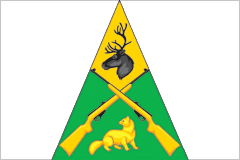 СОВЕТ МУНИЦИПАЛЬНОГО РАЙОНА«ТУНГИРО-ОЛЁКМИНСКИЙ РАЙОН»ЗАБАЙКАЛЬСКОГО КРАЯРЕШЕНИЕ «28» декабря 2021 года							            №12с. ТупикОб утверждении Плана социально-экономического развития муниципального района «Тунгиро-Олёкминский район»   Забайкальского края на 2022 год.	В целях реализации Стратегии социально-экономического развития Тунгиро-Олёкминского района на период до 2030 года, руководствуясь ст. 23 Устава муниципального района «Тунгиро-Олёкминский район», Совет муниципального района «Тунгиро-Олёкминский район» решил:Утвердить прилагаемый План социально-экономического развития муниципального района «Тунгиро-Олёкминский район» Забайкальского края на 2022 год.Настоящее решение направить главе муниципального района «Тунгиро-Олёкминский район» для подписания и обнародования.Настоящее решение обнародовать путем размещения на официальном сайте www.tungir.75.ru муниципального района «Тунгиро-Олёкминский район» Забайкальского края в информационно-телекоммуникационной сети «Интернет». Глава муниципального района«Тунгиро-Олёкминский район»			                      М.Н.Ефанов